Швейное дело 9 классТема: Технологические свойства тканей.Технологические свойства тканей зависят от свойств волокон, из которых они изготовлены, от вида переплетения нитей и характера отделки тканей. К технологическим свойствам тканей относятся: сопротивление резанию, скольжение, осыпаемость, прорубаемость, раздвигаемость нитей в швах, усадка, способность к формованию при влажно-тепловой обработке.Сопротивление резанию проявляется при раскрое тканей настилом из нескольких слоёв. Наибольшим сопротивлением резанию обладают синтетические и льняные ткани. Наиболее удобны при раскрое ткани из натурального шёлка и чистошерстяные ткани.Скольжение  ткани, как правило, проявляется при раскроеи стачивании.Осыпаемость  — это способность нитей ткани выпадать из открытых срезов с образованием бахромы.Прорубаемость  — это повреждение или полное разрушение отдельных нитей ткани иглой  в процессе пошива. Прорубаемость зависит не только от вида ткани, но и от правильного подбора ниток и игл для шитья. Для толстых плотных тканей следует использовать иглы высоких номеров  (более толстые) и толстые нитки, для тонких лёгких тканей — иглы низких номеров и тонкие нитки. Особой осторожности требуют ткани из вискозного шёлка, ткани с большой плотностью, ткани из кручёной пряжи. Во избежание прорубаемости ткани надо следить, чтобы иглы были острыми. Тупая игла может прорубить ткань или задёрнуть её нити.Раздвигаемость нитей в швах проявляется во время носки изделия.Усадка  — это уменьшение размеров ткани под действием повышенной температуры, влаги и пара.Вопросы и задания.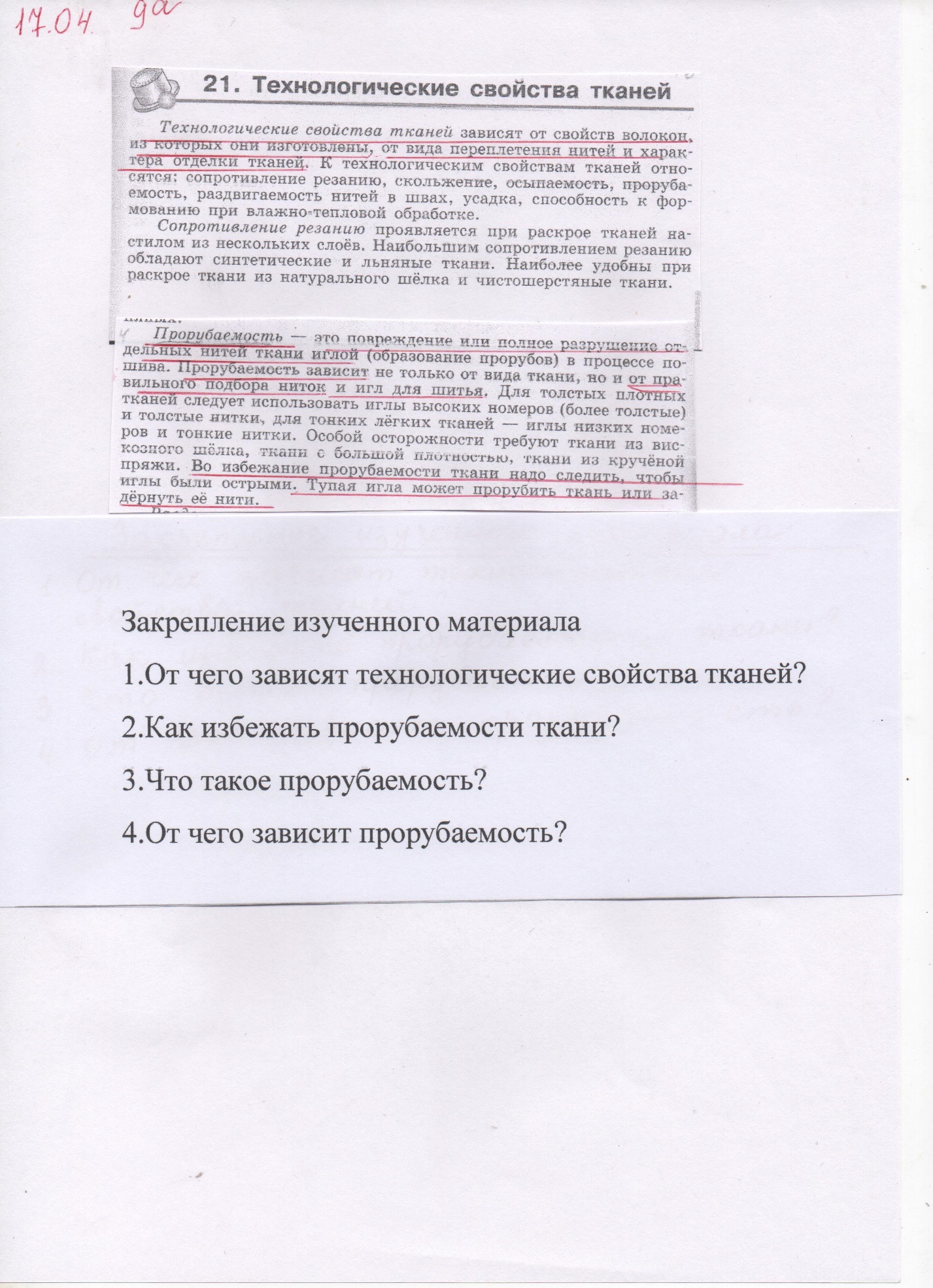 